РАССМОТРЕНО								УТВЕРЖДАЮ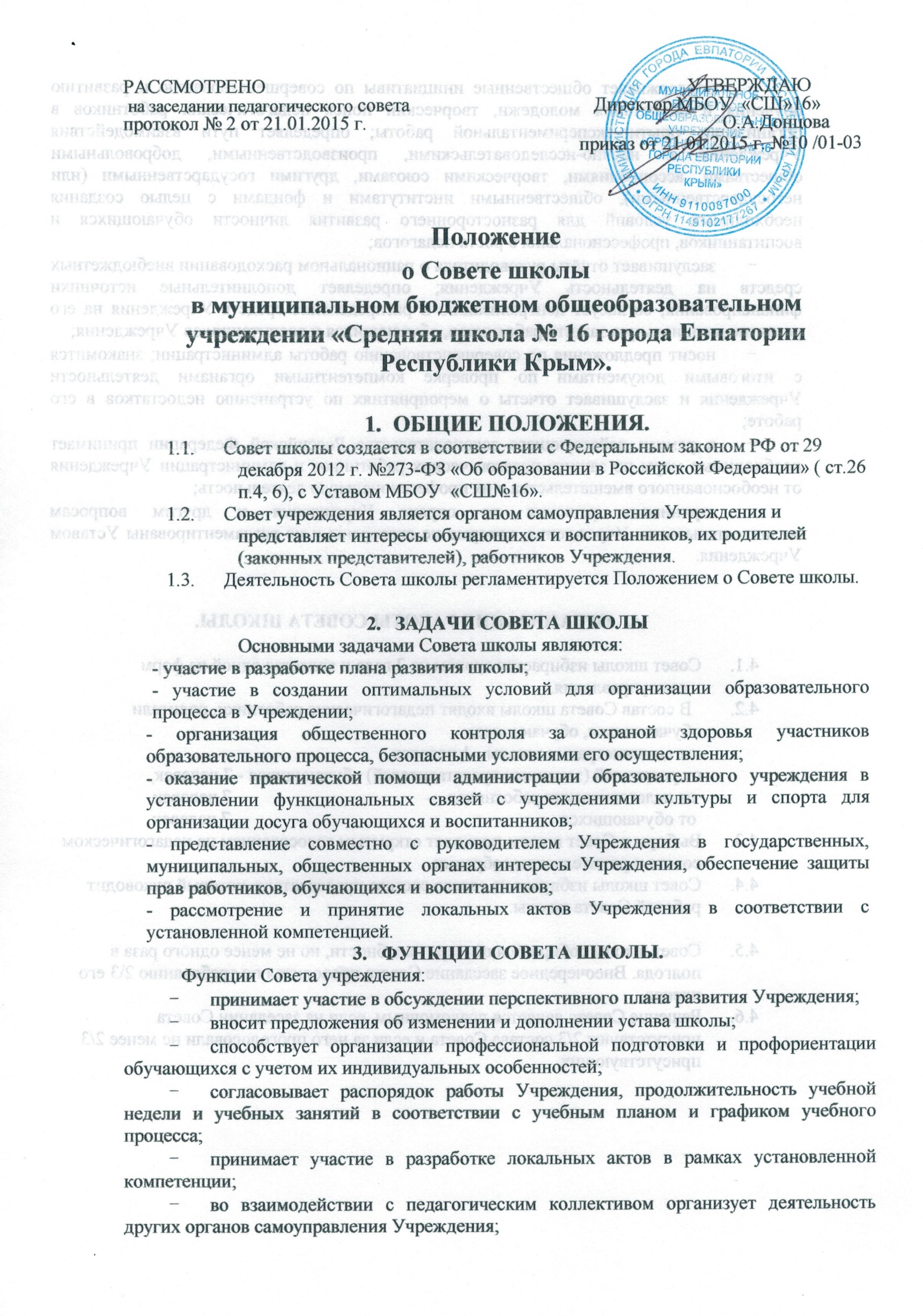  на заседании педагогического совета	          		    Директор МБОУ  «СШ»16»протокол № 2 от 21.01.2015 г.				       ____________О.А.Донцова              							 приказ от 21.01.2015 г. №10 /01-03Положение о Совете школы   в муниципальном бюджетном общеобразовательном учреждении «Средняя школа № 16 города Евпатории Республики Крым».ОБЩИЕ ПОЛОЖЕНИЯ.Совет школы создается в соответствии с Федеральным законом РФ от 29 декабря 2012 г. №273-ФЗ «Об образовании в Российской Федерации» ( ст.26 п.4, 6), с Уставом МБОУ  «СШ№16».Совет учреждения является органом самоуправления Учреждения и представляет интересы обучающихся и воспитанников, их родителей (законных представителей), работников Учреждения.Деятельность Совета школы регламентируется Положением о Совете школы.ЗАДАЧИ СОВЕТА ШКОЛЫОсновными задачами Совета школы являются:- участие в разработке плана развития школы;- участие в создании оптимальных условий для организации образовательного процесса в Учреждении;- организация общественного контроля за охраной здоровья участников образовательного процесса, безопасными условиями его осуществления;- оказание практической помощи администрации образовательного учреждения в установлении функциональных связей с учреждениями культуры и спорта для организации досуга обучающихся и воспитанников;- представление совместно с руководителем Учреждения в государственных, муниципальных, общественных органах интересы Учреждения, обеспечение защиты прав работников, обучающихся и воспитанников;- рассмотрение и принятие локальных актов Учреждения в соответствии с установленной компетенцией.ФУНКЦИИ СОВЕТА ШКОЛЫ.Функции Совета учреждения:принимает участие в обсуждении перспективного плана развития Учреждения;вносит предложения об изменении и дополнении устава школы;способствует организации профессиональной подготовки и профориентации обучающихся с учетом их индивидуальных особенностей;согласовывает распорядок работы Учреждения, продолжительность учебной недели и учебных занятий в соответствии с учебным планом и графиком учебного процесса;принимает участие в разработке локальных актов в рамках установленной компетенции;во взаимодействии с педагогическим коллективом организует деятельность других органов самоуправления Учреждения;поддерживает общественные инициативы по совершенствованию и развитию обучения и воспитания молодежи, творческий поиск педагогических работников в организации опытно-экспериментальной работы; определяет пути взаимодействия Учреждения с научно-исследовательскими, производственными, добровольными обществами, ассоциациями, творческими союзами, другими государственными (или негосударственными), общественными институтами и фондами с целью создания необходимых условий для разностороннего развития личности обучающихся и  воспитанников, профессионального роста педагогов;заслушивает отчёты руководителя о рациональном расходовании внебюджетных средств на деятельность Учреждения; определяет дополнительные источники финансирования; согласует централизацию и распределение средств Учреждения на его развитие и социальную защиту работников, обучающихся и воспитанников Учреждения;носит предложения по совершенствованию работы администрации; знакомится с итоговыми документами по проверке компетентными органами деятельности Учреждения и заслушивает отчеты о мероприятиях по устранению недостатков в его работе;в рамках действующего законодательства Российской Федерации принимает необходимые меры по защите педагогических работников и администрации Учреждения от необоснованного вмешательства в их профессиональную деятельность; принимает решения по охране Учреждения и другим вопросам  жизнедеятельности  Учреждения, которые не оговорены и не регламентированы Уставом Учреждения.ОРГАНИЗАЦИЯ РАБОТЫ СОВЕТА ШКОЛЫ.Совет школы избирается сроком на 2 года и является одной из форм самоуправления.  В состав Совета школы входят педагогические работники, родители обучающихся, обучающиеся: от администрации школы - 1 человек, от родителей (законных представителей) обучающихся - 7 человек, от педагогических работников  –                                         7 человек, от обучающихся                                                                     7 человек.Выборы в Совет школы проходят открытым голосованием на педагогическом совете и родительском собрании.Совет школы избирает из своего состава председателя, который руководит работой Совета школы. Совет школы собирается по мере надобности, но не менее одного раза в полгода. Внеочередное заседание Совета проводится по требованию 2\3 его членов.Решение Совета является правомочным, если на заседании Совета присутствуют 2/3 состава Совета и если за него проголосовали не менее 2/3 присутствующих.